Дизайн-проект благоустройства дворовой территории жилого дома № 15 по ул. Геологов в р.п. КорфовскийДизайн-проект благоустройства дворовой территории жилого дома № 15 по ул. Геологов в р.п. КорфовскийДизайн-проект благоустройства дворовой территории жилого дома № 15 по ул. Геологов в р.п. КорфовскийДизайн-проект благоустройства дворовой территории жилого дома № 15 по ул. Геологов в р.п. КорфовскийДизайн-проект благоустройства дворовой территории жилого дома № 15 по ул. Геологов в р.п. КорфовскийДизайн-проект благоустройства дворовой территории жилого дома № 15 по ул. Геологов в р.п. КорфовскийДизайн-проект благоустройства дворовой территории жилого дома № 15 по ул. Геологов в р.п. КорфовскийДизайн-проект благоустройства дворовой территории жилого дома № 15 по ул. Геологов в р.п. КорфовскийДизайн-проект благоустройства дворовой территории жилого дома № 15 по ул. Геологов в р.п. КорфовскийДизайн-проект благоустройства дворовой территории жилого дома № 15 по ул. Геологов в р.п. КорфовскийДизайн-проект благоустройства дворовой территории жилого дома № 15 по ул. Геологов в р.п. КорфовскийДизайн-проект благоустройства дворовой территории жилого дома № 15 по ул. Геологов в р.п. КорфовскийДизайн-проект благоустройства дворовой территории жилого дома № 15 по ул. Геологов в р.п. КорфовскийДизайн-проект благоустройства дворовой территории жилого дома № 15 по ул. Геологов в р.п. Корфовский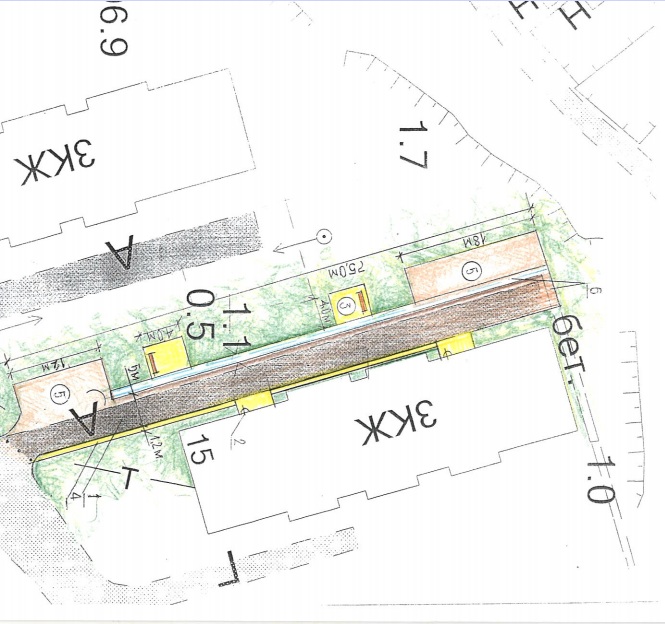 Визуальные изображенияВизуальные изображенияВизуальные изображенияВизуальные изображенияВизуальные изображенияВизуальные изображенияВизуальные изображенияВизуальные изображенияВизуальные изображенияВизуальные изображенияВизуальные изображенияСветодиодный светильникСветодиодный светильникСветодиодный светильникСветодиодный светильникВодоотводной лотокВодоотводной лотокВодоотводной лотокТротуарТротуарТротуарТротуар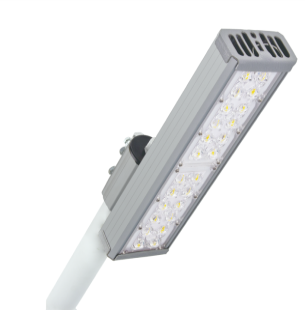 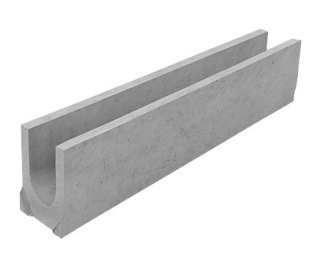 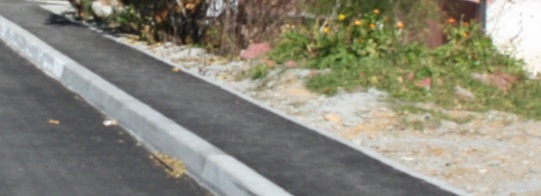 Скамья Скамья Скамья Скамья Скамья Скамья Асфальтирование проезжей частиАсфальтирование проезжей частиАсфальтирование проезжей частиАсфальтирование проезжей частиАсфальтирование проезжей части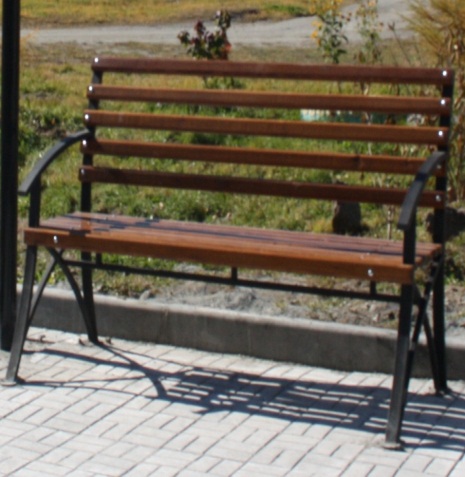 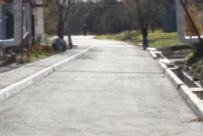 Условные обозначенияХабаровский район, р.п. Корфовский, улица Геологов, дом № 15Хабаровский район, р.п. Корфовский, улица Геологов, дом № 15Хабаровский район, р.п. Корфовский, улица Геологов, дом № 15Хабаровский район, р.п. Корфовский, улица Геологов, дом № 15Хабаровский район, р.п. Корфовский, улица Геологов, дом № 15Хабаровский район, р.п. Корфовский, улица Геологов, дом № 15Условные обозначенияХабаровский район, р.п. Корфовский, улица Геологов, дом № 15Хабаровский район, р.п. Корфовский, улица Геологов, дом № 15Хабаровский район, р.п. Корфовский, улица Геологов, дом № 15Хабаровский район, р.п. Корфовский, улица Геологов, дом № 15Хабаровский район, р.п. Корфовский, улица Геологов, дом № 15Хабаровский район, р.п. Корфовский, улица Геологов, дом № 151. Ремонт дворового проезда с асфальтированием проезжей части2. Устройство освещения дворовой территории (светодиодные светильники)3. Установка уличных скамеек4. Устройство тротуаров с установкой бортовых камней5. Устройство автомобильной парковки (парковочных мест)6. Устройство систем водоотведения поверхностного стока ПроектПроектКудлайБлагоустройство дворовой территории дома № 15 по улице Геологов в р.п. КорфовскийБлагоустройство дворовой территории дома № 15 по улице Геологов в р.п. КорфовскийБлагоустройство дворовой территории дома № 15 по улице Геологов в р.п. КорфовскийСтадияЛистЛистов1. Ремонт дворового проезда с асфальтированием проезжей части2. Устройство освещения дворовой территории (светодиодные светильники)3. Установка уличных скамеек4. Устройство тротуаров с установкой бортовых камней5. Устройство автомобильной парковки (парковочных мест)6. Устройство систем водоотведения поверхностного стока ПроверилПроверилКирилловБлагоустройство дворовой территории дома № 15 по улице Геологов в р.п. КорфовскийБлагоустройство дворовой территории дома № 15 по улице Геологов в р.п. КорфовскийБлагоустройство дворовой территории дома № 15 по улице Геологов в р.п. Корфовский1. Ремонт дворового проезда с асфальтированием проезжей части2. Устройство освещения дворовой территории (светодиодные светильники)3. Установка уличных скамеек4. Устройство тротуаров с установкой бортовых камней5. Устройство автомобильной парковки (парковочных мест)6. Устройство систем водоотведения поверхностного стока Благоустройство дворовой территории дома № 15 по улице Геологов в р.п. КорфовскийБлагоустройство дворовой территории дома № 15 по улице Геологов в р.п. КорфовскийБлагоустройство дворовой территории дома № 15 по улице Геологов в р.п. Корфовский1. Ремонт дворового проезда с асфальтированием проезжей части2. Устройство освещения дворовой территории (светодиодные светильники)3. Установка уличных скамеек4. Устройство тротуаров с установкой бортовых камней5. Устройство автомобильной парковки (парковочных мест)6. Устройство систем водоотведения поверхностного стока План, перспектива.План, перспектива.План, перспектива.Администрация Корфовского городского поселенияАдминистрация Корфовского городского поселенияАдминистрация Корфовского городского поселения